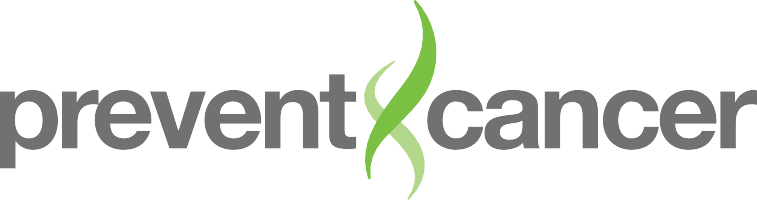 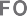 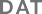 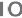 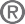 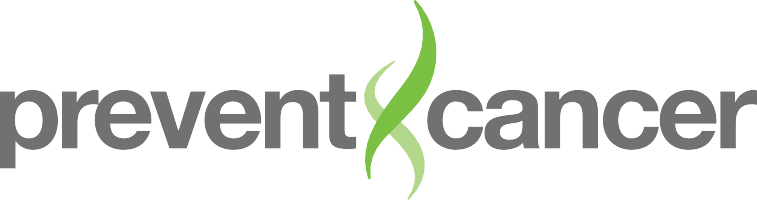 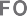 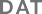 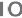 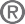 [Fecha]Estimado(a) 	:La Prevent Cancer Foundation (Fundación para la Prevención del Cáncer) y el Howard University Cancer Center (Centro Oncológico de la Universidad de Howard) elaboraron el “Project Early Awareness: A Breast Health Education Program for High School Girls”. Desde 2001, este programa de educación sobre la salud del seno para alumnas de la escuela secundaria, se ha puesto en marcha en 16 escuelas secundarias públicas de Washington, DC, donde se ofrece a alumnas de 10º, 11º y 12º grado.Se requieren estrategias como la educación temprana y otras nuevas para combatir la alta tasa de mortalidad en la capital, que tiene las tasas más altas de mortalidad a causa del cáncer de seno de los Estados Unidos. En [nombre su estado], la tasa de cáncer de seno es del [agregue la tasa]. Por la presente, solicitamos su autorización para ofrecer Educación sobre la salud del seno en su escuela secundaria. Mediante este importante programa educativo, las jóvenes aprenderán buenos hábitos parala salud del seno. También ayudará a aclarar mitos y temores que impiden que las mujeres se sometan a las pruebas de detección del cáncer de seno a las edades recomendadas.Además de la información básica sobre la salud del seno, las jóvenes recibirán información para llevar a su casa y compartirla con otras mujeres de la familia. Los paquetes para el hogar contienen información educativa sobre la salud del seno, detalles sobre programas gratuitos de detección del cáncer en la comunidad y folletos para ayudar a disipar los mitos y calmar el miedo relacionado con el cáncer de  seno.Agradecemos mucho su apoyo a este proyecto. Por favor, no dude en llamarme al [incluya su número de teléfono] si tiene alguna pregunta o inquietud.Atentamente, [Nombre y cargo]www.PreventCancer.org